Sztum, dnia 12.07.2021 r.ON.III.272.6.2021.RR							WYKONAWCY POSTĘPOWANIAWYJAŚNIENIADot. przetargu:„Przebudowa drogi powiatowej nr 2936G na odcinku DW 515 – Żuławka Sztumska w wymiarze 10,996 km od km 1+800 do km 12+796,16”Na podstawie art. 284 ust. 2 ustawy z dnia 11 września 2020 r., Prawo zamówień publicznych (tekst jednolity Dz. U. z 2019 r., poz. 2019 ze zm.), Zamawiający udziela następujących wyjaśnień:Pytanie 1„W par. 6 pkt 1 Wzoru Umowy Zamawiający zastrzegł rozliczenie Etapu I w terminie 100 dni od dnia przekazania placu budowy oraz Etapu 2 w terminie 130 dni. Jednocześnie w pkt 3 par. 6 dopuszcza fakturowanie po wykonaniu 30, 60 oraz 80% wartości przedmiotu umowy. Prosimy o ujednolicenie zapisów umownych w par. 6”Odpowiedź na pytanie 1:Zgodnie z postanowieniami zawartymi w projekcie umowy wynagrodzenie Wykonawcy będzie miało charakter ryczałtowy. Wykonawca zgodnie z wzorem formularza ofertowego zobowiązany jest wskazać cenę łączną oferty oraz podział ceny na Etap 1 oraz Etap 2. Wprowadzenie rozliczenia procentowego dla każdego z etapów osobno umożliwia rozliczenie częściowe każdego z etapów. Zamawiający modyfikuje brzmienie §6 ust. 3 w następujący sposób: „Przewiduje się częściowe rozliczanie 
i fakturowanie, za wykonane roboty dla każdego etapu poprzez wystawienie przez Wykonawcę faktur częściowych po zrealizowaniu 30%, 60% i 80% wartości przedmiotu zamówienia dla każdego etapu 
o którym mowa w §5 ust. 3.”Pytanie 2„Zamawiający w par. 5 wzoru Umowy wprowadził ryczałtowe rozliczenie robót natomiast w par. 7 Umowy wprowadza zapis o ocenie rzeczywistego wykonania robót w odniesieniu do ich ilości. Prosimy o informację czy Zamawiający przewiduje rozliczenie prac na podstawie faktycznego wykonania ilości robót?Odpowiedź na pytanie 2:Zgodnie z ustaleniami zawartymi w projekcie umowy wynagrodzenie Wykonawcy będzie wynagrodzeniem ryczałtowym i tak będzie rozliczane.Pytanie 3„Prosimy o sprecyzowanie jak Zamawiający interpretuje pomoc załączonego przedmiaru przy określeniu ceny ryczałtowej?”Odpowiedź na pytanie 3:Przedmiar robót ma ułatwić Wykonawcy skalkulowanie oferty poprzez wstępne wskazanie zakresu robot, jednakże nie wyklucza możliwości, że w załączonym przedmiarze nie został pominięty jakiś zakres robót, co powinien przeanalizować i uwzględnić Wykonawca. Równocześnie w przypadku, gdy w dokumentacji brak jest wystarczającej informacji przy sporządzaniu oferty można posiłkować się sporządzonym przedmiarem.Pytanie 4„W jakim zakresie przy realizacji projektu Zamawiający będzie wykorzystywał treść i zawartość przedmiaru?”Odpowiedź na pytanie 4:Przedmiar robót ma ułatwić Wykonawcy skalkulowanie oferty poprzez wstępne wskazanie zakresu robot, jednakże nie wyklucza możliwości, że w załączonym przedmiarze nie został pominięty jakiś zakres robót, co powinien przeanalizować i uwzględnić Wykonawca. Równocześnie w przypadku, gdy w dokumentacji brak jest wystarczającej informacji przy sporządzaniu oferty można posiłkować się sporządzonym przedmiarem.Pytanie 5„Czy w związku z zapisem SIWZ pkt V „Zamawiający wymaga przeprowadzenia wizji lokalnej przez Wykonawcę, przed złożeniem oferty.” Zostanie zorganizowane spotkanie z Zamawiającym na przedmiotowym odcinku drogi powiatowej?”Odpowiedź na pytanie 5:Zamawiający informuje, że odstępuje od obowiązku przeprowadzenia wizji lokalnej. Pytanie 6„W SWZ Zamawiający zamieszcza informację, że przedmiar pełni funkcję wyłącznie pomocniczą jednocześnie informując, że przedmiar stanowi element szczegółowego opisu przedmiotu zamówienia. Proszę o wyjaśnienie tej sprzeczności.”Odpowiedź na pytanie 6:Przedmiar robót ma ułatwić Wykonawcy skalkulowanie oferty poprzez wstępne wskazanie zakresu robot, jednakże nie wyklucza możliwości, że w załączonym przedmiarze nie został pominięty jakiś zakres robót, co powinien przeanalizować i uwzględnić Wykonawca. Równocześnie w przypadku, gdy w dokumentacji brak jest wystarczającej informacji przy sporządzaniu oferty można posiłkować się sporządzonym przedmiarem.Pytanie 7„Prosimy o informację czyją własnością jest drewno pozyskane z wycinki drzew?”Odpowiedź na pytanie 7:Wykonawca zobowiązany jest do odkupienia drewna uzyskanego z wycinki drzew przewidzianych do usunięcia w ramach zadania wg dokonanego przez Wykonawcę i zaakceptowanego przez Zamawiającego szacunku brakarskiego.Pytanie 8
„Czy Zamawiający posiada prawomocną decyzję na wycinkę drzew?”Odpowiedź na pytanie 8:Zamawiający informuje, że jest na etapie uzyskania decyzji zezwalającej na usunięcie drzew.Pytanie 9„Czy nie stwierdzono na remontowanym odcinku dróg powiatowych występowania gatunków chronionych?”Odpowiedź na pytanie 9:Zamawiający nie prowadził oględzin drzew pod kątem występowania w ich obszarze gatunków chronionych. Jest to elementem trwającej procedury administracyjnej związanej z uzyskaniem zgodny na usunięcie drzew, prowadzonej przez odpowiednie organy administracyjne. W przypadku stwierdzenia występowania gatunków chronionych Zamawiający będzie występował do Regionalnego Dyrektora Ochrony Środowiska w Gdańsku z stosownym wnioskiem o udzielenie zgody na zniszczenie okazów i siedlisk gatunków objętych ochroną.Pytanie 10„Zamawiający wymaga od wykonawcy aby przed wykonaniem nowej konstrukcji określił wartość wtórnego modułu odkształcenia podłoża gruntowego. Zaprojektowana konstrukcja wymaga wartości wtórnego modułu odkształcenia > 35 MPa. W przypadku gruntu o podłożu G4 Projektant wymaga doprowadzenia podłoża do G3. Prosimy o potwierdzenie, że za tą pracę wykonawca uzyska dodatkowe wynagrodzenie.”Odpowiedź na pytanie 10:Wynagrodzenie Wykonawcy zostało określone jako wynagrodzenie ryczałtowe. W związku z powyższym jest niezmienne przez cały okres trwania umowy, zgodnie z postanowieniami § 5 projektu umowy. Niedoszacowanie, pominięcie oraz brak rozpoznania zakresu przedmiotu umowy nie może być podstawą do zmiany wysokości wynagrodzenia ryczałtowego.Pytanie 11„Prosimy o podanie zakresu prac dla ornitologa, którego obecność podczas prac związanych z usunięciem drzew będzie wymagana.”Odpowiedź na pytanie 11:Zakres prac ornitologa podczas prac związanych z usuwaniem drzew będzie polegał na przeprowadzeniu inspekcji drzew pod względem występowania siedlisk i gniazdowania ptaków. Pytanie 12
„Czy przy większej ilości krzewów do usunięcia Wykonawca otrzyma dodatkowe wynagrodzenie?”Odpowiedź na pytanie 12:Wynagrodzenie Wykonawcy zostało określone jako wynagrodzenie ryczałtowe. W związku z powyższym jest niezmienne przez cały okres trwania umowy, zgodnie z postanowieniami § 5 projektu umowy. Niedoszacowanie, pominięcie oraz brak rozpoznania zakresu przedmiotu umowy nie może być podstawą do zmiany wysokości wynagrodzenia ryczałtowego.Pytanie 13W punkcie XXI. 6. SWZ Zamawiający informuje, że kosztorys ofertowy należy wykonać na podstawie załączonego przedmiaru robót. Ze względu na możliwość dużej swobody interpretacji takiego sformułowania proszę o wyjaśnienie pojęcia „na podstawie”.”Odpowiedź na pytanie 13:Przedmiar robót ma ułatwić Wykonawcy skalkulowanie oferty poprzez wstępne wskazanie zakresu robot, jednakże nie wyklucza możliwości, że w załączonym przedmiarze nie został pominięty jakiś zakres robót, co powinien przeanalizować i uwzględnić Wykonawca. Równocześnie w przypadku, gdy w dokumentacji brak jest wystarczającej informacji przy sporządzaniu oferty można posiłkować się sporządzonym przedmiarem.Pytanie 14„Czy w związku z ryczałtowym charakterem rozliczenia Wykonawca może modyfikować pozycje przedmiaru przy sporządzaniu kosztorysu? Między innymi scalać, dodawać, usuwać pozycje oraz zmieniać podane ilości w przypadku rozbieżności pomiędzy przedmiarami a dokumentacją projektową?”Odpowiedź na pytanie 14:Zamawiający dopuszcza jedynie modyfikację w zakresie podanych ilości w poszczególnych pozycjach przedmiarów.Pytanie 15„Prosimy o podanie stopnia przekruszenia materiału do wykonania podbudowy z kruszywa łamanego stabilizowanego mechanicznie przeznaczonego do wykonania podbudowy z kruszywa niezwiązanego oraz poboczy utwardzonych. Zamawiający nie podał wymagań dla materiału do wykonania poboczy.”Odpowiedź na pytanie 15:Wymagania w stosunku do kruszywa wg parametrów wskazanych poniżej: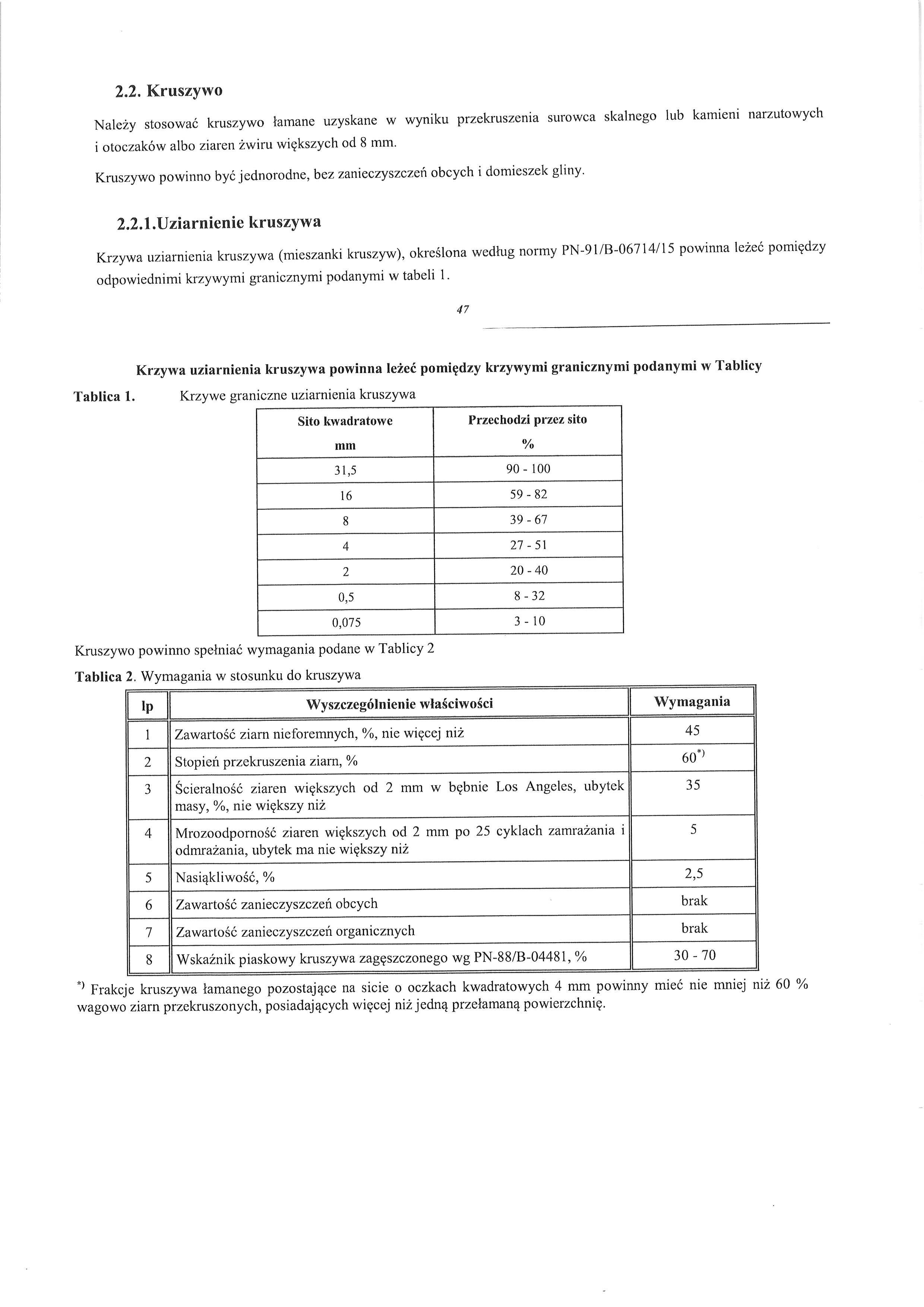 Pytanie 16„Czy Zamawiający wskaże miejsce wywozu materiału pochodzącego z odmulenia rowów oraz profilowania skarp?”Odpowiedź na pytanie 16:Materiał pochodzący z odmulenia rowów oraz profilowania skarp, Wykonawca ma zagospodarować we własnym zakresie.Pytanie 17„Czyją własnością jest materiał pochodzący z rozbiórek istniejących nawierzchni?Odpowiedź na pytanie 17:Materiał pochodzący z rozbiórek istniejących nawierzchni należy do Zamawiającego.Pytanie 18„Czy Zamawiający dopuści użycie frezu asfaltowego pochodzącego z frezowania nawierzchni do budowy poboczy utwardzonych?”Odpowiedź na pytanie 18:Zamawiający nie wyraża zgody.Pytanie 19„W opisie technicznym podano kategorię ruchu dla zjazdów jako KR1 – w związku z tym prosimy o zamieszczenie stosownych specyfikacji dotyczących mieszanek bitumicznych dla KR1”Odpowiedź na pytanie 19:W udzielanych wyjaśnieniach z dnia 06.07.2021 r. wskazano, że warstwę ścieralną należy wykonać zgodnie z projektem budowlano-wykonawczym z warstwy SMA 11. Specyfikację dla warstwy SMA 11 zamieszczono wraz z wyjaśnieniami w dniu 06.07.2021 r.Pytanie 20„Prosimy o potwierdzenie, że w ramach kontraktu Wykonawca nie jest zobowiązany do ustawienia nowych wiat autobusowych. W dokumentacji nie występuje żadna wzmianka na ich temat, ale występuje taka pozycja w przedmiarach.”Odpowiedź na pytanie 20:W ramach zamówienia należy dostarczyć i zamontować wiaty przystankowe wg następującej specyfikacji: wiata z profili aluminiowych, dach i przeszklenia z poliwęglanu komórkowego o grubości min. 4 mm, kosz na śmieci, ramka na rozkład jazdy, ławka z oparciem z drewna impregnowanego, minimalne wymiary u podstawy wiaty: 140x380 cm, h= 240 cm, kolor: ciemna zieleń.Pytanie 21„Prosimy o korektę ilości przedmiarowych dotyczących wykonania nawierzchni zjazdów bitumicznych. W przedmiarze dla etapu pierwszego wyróżnić można jedynie 889 m2 warstwy wiążącej grubości 4 cm, w przedmiarze etapu drugiego nie występują pozycje dotyczące warstwy wiążącej grubości 4 cm. Ponadto nie występują osobne pozycje dotyczące warstwy ścieralnej zjazdów.”Odpowiedź na pytanie 21:Należy w ofercie przyjąć do wyliczeń w II etapie 2871,31 m2 zjazdów bitumicznych o konstrukcji jak jezdnia przyjmując do oferty nadwyżki na odsadzki warstw konstrukcyjnych. W II etapie należy wykonać 87 zjazdów. W I etapie do oferty należy przyjąć 2458,31 m2 zjazdów bitumicznych o konstrukcji jak jezdnia przyjmując do oferty nadwyżki na odsadzki warstw konstrukcyjnych. W I etapie należy wykonać 58 zjazdów.Pytanie 22„W opisie technicznym miejsca postojowe mają podbudowę z kłsm grubości 20 cm, a na przekroju konstrukcyjnym 22 cm. Prosimy o wyjaśnienie rozbieżności i ewentualną korektę przedmiaru.”Odpowiedź na pytanie 22:Należy przyjąć dla miejsc postojowych grubości podbudowy kłsm 20 cm Pytanie 23„Proszę o korektę przedmiarów w zakresie podbudowy betonowej pod chodnikami. W przedmiarze ma ona grubość 14 cm (12+2), a w opisie technicznym i na przekroju 10 cm”.Odpowiedź na pytanie 23:Grubość podbudowy betonowej pod chodnikami należy przyjąć jak w opisie technicznym i przekroju, tj. 10 cm.Pytanie 24„Według przedmiaru należy wykonać pobocza z kłsm grubości 25 cm, a według opisu technicznego i przekroju o grubości 20 cm. Proszę o wyjaśnienie rozbieżności i korektę przedmiaru.”Odpowiedź na pytanie 24:Należy przyjąć grubość pobocza z kłsm jak w opisie technicznym i przekroju.Pytanie 25„Występują bardzo duże rozbieżności co do ilości przedstawionych w zestawieniu zasadniczym danych w opisie technicznym oraz ilościach wyszczególnionych w przedmiarach. Prosimy o wyjaśnienie wszelkich wątpliwości i ujednolicenie dokumentacji przetargowej.”Odpowiedź na pytanie 25:W przypadku jakichkolwiek wątpliwości związanych z ilościami zasadniczych danych, w których występuje różnica pomiędzy wskazanymi ilościami w dokumentacji projektowej oraz przedmiarach robót, biorąc pod uwagę pomocniczy charakter przedmiarów do skalkulowania ofert należy posiłkować się danymi wskazanymi w dokumentacji projektowej.Pytanie 26„Proszę o potwierdzenie, że oznakowanie poziome należy wykonać w technologii cienkowarstwowej farbami chlorokauczukowymi. Projektant w opisie wskazał na konieczność wykonania oznakowania w technologii grubowarstwowej.”Odpowiedź na pytanie 26:Zamawiający potwierdza.Pytanie 27„Prosimy o dodatnie do dokumentacji przetargowej Decyzji zezwalającej na realizację zadania oraz decyzji środowiskowej.”Odpowiedź na pytanie 27:Zamawiający zamieszcza: 1) Decyzję nr GK.6220.7.2015 z dnia 28.12.2015 r. Burmistrza Dzierzgonia o umorzeniu postępowania w wydanie decyzji o środowiskowych uwarunkowaniach dla przedsięwzięcia pod nazwą: „Przebudowa drogi powiatowej nr 2936G w km 0+00 do km 12+796,64”; 2) Zaświadczenie Starosty Sztumskiego nr AB.9743.25.2021.IVMO z dnia 08.02.2021 r. o braku podstaw do wniesienia sprzeciwu do dokonanego zgłoszenia robót budowlanych związanych z przebudową drogi powiatowej nr 2936G relacji Żuławka Sztumska – droga wojewódzka nr 515.Pytanie 28„Zamawiający zamieścił specyfikację dotyczącą wykonania warstwy SMA 16 DTS. Czy w związku z tym Zamawiający dopuszcza wykonanie nawierzchni jako jednowarstwowej z pominięciem warstwy wiążącej?”Odpowiedź na pytanie 28:Zamawiający nie dopuszcza wykonania nawierzchni jednowarstwowej z SMA 16 DTS. W udzielanych wyjaśnieniach z dnia 06.07.2021 r. wskazano, że warstwę ścieralną należy wykonać zgodnie z projektem budowlano-wykonawczym z warstwy SMA 11. Specyfikację dla warstwy SMA 11 zamieszczono wraz z wyjaśnieniami w dniu 06.07.2021 r.Pytanie 29„Zamawiający w opisie technicznym oraz na przekrojach jako warstwę ścieralną zatok autobusowych wskazuje kotkę kamienną lub betonową. Czy w gestii Wykonawcy będzie wybór materiału do wykonania tej warstwy?”Odpowiedź na pytanie 29:Warstwę ścieralną zatok autobusowych należy wykonać z kostki kamiennej o wymiarach 9x11.Pytanie 30„Jako warstwę wzmocnienia konstrukcji jezdni Zamawiający wskazuje warstwę wyrównawczą z AC 16 w grubości minimum 2 cm. Nie jest możliwe prawidłowe zagęszczenie mieszanki AC 16 przy takiej grubości warstwy. Czy Zamawiający dopuści wykonanie tej warstwy z mieszanki AC 11W?”Odpowiedź na pytanie 30:Zamawiający dopuszcza.Pytanie 31Żaden przekrój normalny nie wskazuje na wykonanie odsadzek pomiędzy poszczególnymi warstwami konstrukcji. Prosimy o potwierdzenie, że takowe należy wykonać oraz o korektę przedmiarów w tym zakresie.Odpowiedź na pytanie 31:Zamawiający potwierdza, że należy wykonać odsadzki pomiędzy poszczególnymi warstwami konstrukcji. Odsadzki należy wykonać zgodnie z normą, a powierzchnie wykonanych odsadzek należy uwzględnić w ofercie zwiększając obmiar w poszczególnych warstwach konstrukcyjnych.Pytanie 32Zgodnie z opisem technicznym bariery rurowe należy wykonać jedynie na etapie 1 w km 7+637 do km 7+665,51 oraz 11+0,87,37 do 11+107,62 tj. łącznie niecałe 50 m. W przedmiarach dla etapów 1 i 2 są to odpowiednio 72 m oraz 28 m. Proszę o wyjaśnienie rozbieżności oraz wprowadzenie korekt do odpowiednich elementów dokumentacji przetargowej.”Odpowiedź na pytanie 32:Należy do oferty przyjąć w etapie 2 poz. 71 przedmiaru wartość 0, do 1 etapu należy przyjąć poz. 69 wartość 28,51 + 20,25 razem 48,76 mb.Pytanie 33Zgodnie z opisem technicznym drogowe bariery sprężyste należy wykonać na etapie 1 w ilości ok. 242 m oraz na etapie 2 w ilości 136 m. W przedmiarach są to odpowiednio 256 m oraz 127 m. Proszę o wyjaśnienie rozbieżności oraz wprowadzenie korekt do odpowiednich elementów dokumentacji przetargowej.”Odpowiedź na pytanie 33:Należy do oferty przyjąć w poz. 70 w etapie 1  - 242 m. W etapie 2 poz. 68 - 136 m.Pytanie 34Rozbieżności co do ilości określonych w opisie technicznym, na planie zagospodarowania oraz przedmiarach dotyczą również wielu innych pozycji, w tym przynajmniej ilości przepustów 40 cm, przepustów 60 cm, latarni hybrydowych, rur ochronnych, ścieków skarpowych, ścieków przychodnikowych, słupków, tablic, oznakowania poziomego i innych. Prosimy o dokonanie koniecznych korekt oraz ujednolicenie wszystkich elementów dokumentacji projektowej.”Odpowiedź na pytanie 34:Przedstawione przedmiary robót mają charakter pomocniczy dla Wykonawcy do skalkulowania oferty. Nie wyklucza się możliwości, że w udostępnionych przedmiarach nie został pominięty jakiś zakres robót, co powinien przeanalizować i uwzględnić Wykonawca na podstawie udostępnionej dokumentacji projektowo-budowlanej. Pytanie 35„W opisie oraz na planie w km 12+420 występuje przepust fi 300. Prosimy o dodanie do przedmiaru pozycji związanych z wykonaniem tego przepustu.”Odpowiedź na pytanie 35:Należy przyjąć przepust fi 400 analogicznie jak dla pozostałych przepustów pod zjazdami.Pytanie 36„Dokumentacja przetargowa ani SWZ nie przewiduje konieczności wykonania nasadzeń, które znajdują się w przedmiarze. Prosimy o wyjaśnienie tej rozbieżności oraz ewentualne uzupełnienie dokumentacji o komplet informacji związanych z koniecznością wykonania nasadzeń.”Odpowiedź na pytanie 36:Nasadzeń kompensacyjnych za usunięte w trakcie przebudowy drzewa, należy wykonać w ilości oraz wg opisu zawartego w przedmiarach robót dla każdego etapu. Miejsca dokonania nasadzeń należy uzgodnić w trakcie realizacji robót z Zamawiającym.Pytanie 37„Prosimy o przedstawienie obliczeń na podstawie których określono ilość ton mieszanki stanowiącej warstwę wyrównawczą.”Odpowiedź na pytanie 37:Zamawiający przewiduje wykonanie warstwy wyrównawczej o grubości 4 cm i taką warstwę wyrównawczą należy dla całego zadania przyjąć na całej powierzchni przeznaczonej do ułożenia mieszanki bitumicznej.Pytanie 38„Etap I oraz etap II (odpowiednio 7+490,80 do km 12+796,64 oraz od km 1+800 do km 7+490,80) wyszczególniony przez Zamawiającego w SWZ nie pokrywa się z etapami oznaczonymi w zamieszczonej dokumentacji projektowej. Uniemożliwia to Wykonawcy prawidłową weryfikację projektu oraz ilości przedstawionych w przedmiarze, jak również stworzenie kosztorysów dla tak określonych zakresów. Prosimy o ujednolicenie dokumentacji projektowej oraz podziału na etapy wymaganego przez Zamawiającego.”Odpowiedź na pytanie 38:Ze względu na fakt, że część drogi powiatowej została już zrealizowana do km 1+800, zamawiający podzielił zadanie na dwa kolejne etapy, tj.: ETAP 1 od km 7+490,80 do km 12+796,64 oraz ETAP 2 od km 1+800 do km 7+490,80. W udostępnionej dokumentacji projektowej wyraźnie zaznaczony jest kilometraż drogi, dlatego w łatwy sposób można określić etapy. Udzielane w trakcie postępowania odpowiedzi w kwestii danych dotyczących poszczególnych etapów realizacji zadania odpowiadają podziałowi na etapy wskazanymi w niniejszej odpowiedzi.Pytanie 39„W związku z dużą ilością rozbieżności i braków w zamieszczonej przez Zamawiającego dokumentacji wnosimy o dokonanie koniecznych korekt i uzupełnień oraz przesunięcie terminu składania ofert na taki, który umożliwi oferentom zapoznanie się z kompletem wyjaśnień i rzetelne przygotowanie ofert dla zadania długości 11 km.”Odpowiedź na pytanie 39:Zamawiający zmienia termin składania ofert na 16.07.2021 r. godz. 10:00Pytanie 40„Z ilości ton mieszanki warstwy wyrównawczej w przedmiarach wynika, że Zamawiający przewiduje wbudowanie warstwy o średniej grubości ok. 8 cm. Prosimy o informację w jaki sposób Zamawiający przewiduje dokonywać kontroli ilości i grubości wbudowanej mieszanki.”Odpowiedź na pytanie 40:Zagadnienia dotyczące kontroli jakości robót zostały określone w ST D-M-00.00.00 „Wymagania ogólne” pkt 6.Pytanie 41 „Zwracamy się z prośbą o rozważenie zmiany następujących warunków SWZ dotyczących zmniejszenia wysokości progu procentowego zabezpieczenia należytego wykonania umowy z 5% na 1,5% oraz obniżenie sumy gwarancyjnej polisy odpowiedzialności cywilnej z 2 000 000,00 zł na 1 000 000,00 zł. Są to roboty krótkoterminowe, a wymóg ZNWU 5% jest najwyższym progiem co do wysokości zabezpieczenia. Zmniejszenie progu procentowego oraz polisy OC znacznie obniży koszty związane z realizacją w/w zadania, co w konsekwencji przeniesie się na obniżenie wartości ceny ofertowej.”Odpowiedź na pytanie 41:Zamawiający nie wyraża zgody na zmianę wysokości progu procentowego dla zabezpieczenia należytego wykonania umowy oraz zmniejszenia sumy gwarancyjnej polisy odpowiedzialności cywilnej.Pytanie 42„W przedmiarze robót Etap I w poz. nr 81 „Przymocowanie tablic znaków drogowych zakazu, nakazu, ostrzegawczych, informacyjnych o pow. ponad 0.3 m2” ilość znaków wynosi 1 438 szt., natomiast według zestawienia znaków drogowych zawartego w pkt. 2.5. Projektu Docelowej Organizacji Ruchu ilość znaków dla Etapu I wynosi 42 szt. Z kolei z mapy, stanowiącej załącznik do Projektu Docelowej Organizacji Ruchu wynika, że ilość projektowanych znaków dla etapu I wynosi 13 szt. Prosimy o podanie prawidłowych ilości znaków”Odpowiedź na pytanie 42:Dla Etapu 1 od km. 7+790,80 do km 12+769,64 należy wykonać 37 znaków.Pytanie 43„W przedmiarze robót Etap II w poz. nr 85 „Przymocowanie tablic znaków drogowych zakazu, nakazu, ostrzegawczych, informacyjnych o pow. ponad 0.3 m2” ilość znaków wynosi 63 szt., natomiast według zestawienia znaków drogowych zawartego w pkt. 2.5. Projektu Docelowej Organizacji Ruchu ilość znaków dla Etapu II wynosi 47 szt. Z kolei z mapy, stanowiącej załącznik do Projektu Docelowej Organizacji Ruchu wynika, że ilość projektowanych znaków dla etapu II wynosi 49 szt. Prosimy o podanie prawidłowych ilości znaków.”Odpowiedź na pytanie 43:Dla Etapu 2 od km. 1+800 do km 7+490,80 należy wykonać 25 znaków.Pytanie 44„Prosimy o zamieszczenie Specyfikacji Technicznej dotyczącej wiat przystankowych.”Odpowiedź na pytanie 44:Wymagania dotyczące wiat autobusowych wskazano w odpowiedzi na pytanie nr 20.Pytanie 45„Prosimy o informację jaka jest rzeczywista ilość drzew do wycinki. Opis przedmiotu zamówienia mówi i wycince 463 szt drzew natomiast w przedmiarze robót jest 317 szt.”Odpowiedź na pytanie 45:Należy przyjąć ilość drzew do wycinki wskazaną w przedmiarach robót.Pytanie 46„Ze względu na wymóg dokonania wizji lokalnej, brakiem odpowiedzi na zapytania oraz dużym zakresem prac co wiąże się z przygotowaniem rzetelnego kosztorysu ofertowego do zamówienia publicznego, prosimy o wydłużenie terminu składania ofert. Pozwoli to Wykonawcy na jednoznaczne określenie ceny oferty i sporządzenie jej zgodnie z wymaganiami SWZ.”Odpowiedź na pytanie 46:Zamawiający zmienia termin składania ofert na 16.07.2021 r. godz. 10:00Pytanie 47”Proszę o potwierdzenie parametrów technicznych oprawy hybrydowej. Na przystankach autobusowych i przejściach dla pieszych przewidziano ustawienie latarni oświetleniowych o źródłach światła energooszczędnych typu „LED” z zasilaniem hybrydowym (panele słoneczne, wiatrak) – bez podłączenia do sieci 230V. Wysokość montażu punktu świetlnego 7 m – długość wysięgnika 2,0 m. Moc opraw 24 W Strumień świetlny 304 1 lm. Słupy stalowe – szt. 32”Odpowiedź na pytanie 47:Zamawiający potwierdza parametry techniczne dla opraw hybrydowych oraz słupów stalowych. Ilość opraw i słupów do wykonania w ramach niniejszego postępowania to 23 szt.Pytanie 48”Prosimy o informację jaki jest wymagany czas gwarancji na lampy?”Odpowiedź na pytanie 48:Gwarancja udzielana przez Wykonawcę na realizację przedmiotu postępowania stanowi jedno 
z kryteriów oceny ofert, które zostały wskazane i opisane w pkt XX Specyfikacji Warunków Zamówienia.Wicestarosta Sztumski/-/ Kazimierz Szewczun